Картотека игровых практик по физическому развитию детей младшего дошкольного возраста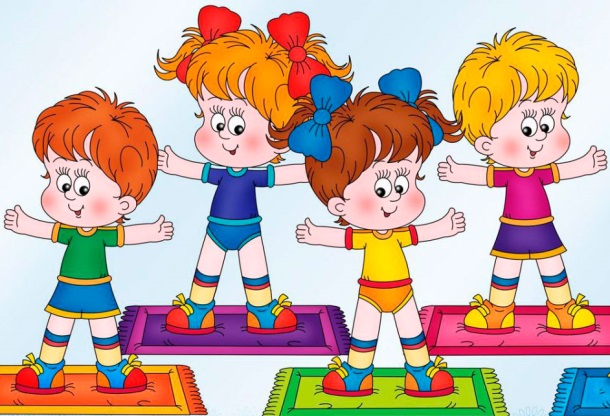 Подвижная игра "Котята и ребята". Цель. Упражнять детей в беге, развивать у детей внимание. Правила игры.  Часть  играющих  изображают  котят,  сидящих  на   заборе  -  на второй, третьей  перекладине  лесенки. Остальные  дети - хозяева котят (у каждого по 1-2 котенка). Они сидят на корточках за чертой, расположенной вдоль одной из сторон площадки.  "Молока, кому молока?" -  говорит воспитатель. Он подходит к ребятам и делает вид, что наливает каждому молоко в кружку. Котята тоже просят молока - мяукают.  Ребята  поднимаются,  выходят  за  черту  на площадку и зовут котят:  "Кис-кис-кис!"  Котята  слезают  с  забора  и  бегут пить молоко. Дети в это время приговаривают: "Мохнатенький,   усатенький,    как    есть    начнет,     сразу песенки поет!"  На  последнее  слово  котята  убегают  и  снова  влезают   на забор.  Ребята их ловят. Тот,  кто поймает    котенка   до того,   как  он  влезет    на   забор,  меняется с ним ролью. Указания.  Перед  забором,  в  двух  шагах  от  него,  обозначается  черта - ловить можно только до нее. Действовать нужно только по сигналу.    Подвижная игра «Подбрось-поймай» Цель. Упражнять детей в подбрасывании и ловле мяча. Правила игры.  Дети  свободно  располагаются  в  помещении  или  на площадке, каждый    держит   в   руках    мяч.   По    сигналу    воспитателя  "начинай"     дети подбрасывают   мяч   вверх   и   ловят  его.   Каждый  считает,  сколько  раз сумеет поймать мяч и не уронить его. Указания.  Детей  можно  разделить на пары. Одни подбрасывают и ловят мячи, а другие считают,  или все становятся в круг, а один или двое из играющих выходят в  середину  круга  и   подбрасывают   мяч.   Все    наблюдают   за   правильностью выполнения задания.  Можно  ввести  и  элемент   соревнования:  кто  подбросит и поймает  мяч  большее   число   раз?   Можно    включить   и   такие    усложнения: подбросив мяч вверх,  подождать, пока он ударится о землю, а затем уже поймать; ударить  мячом  о  землю  и  поймать  его;  подбросить  мяч  повыше,   хлопнуть  в ладоши,   поймать  мяч;   подбросить  мяч,  быстро  повернуться  кругом  и   после отскока мяча от земли поймать его.  Подвижная игра "Сбей булаву" Цель. Развивать у детей умение прокатывать мяч. Правила игры.    Играющие    становятся  за  линию, в 2-3 м от которой напротив каждого   поставлены  булавы. В  руках   у   детей   мячи.  По   сигналу   играющие прокатывают мячи по направлению к булавам,  стараясь сбить их. По следующему сигналу  дети  идут  за  мячами и поднимают упавшие булавы.  Игра  повторяется. Каждый играющий запоминает, сколько раз булава была им сбита.  Указания.  Надо разнообразить игровое задание: прокатить мячи правой,  левой и двумя руками, ногой. Подвижная игра "Мяч через сетку" Цель. Развивать у детей умение перебрасывать и передавать мяч через сетку. Правила игры.  Небольшая  группа  играющих  (2-8)  становится  по обе стороны сетки  (натянута  на  высоте  поднятых вверх рук ребенка), на расстоянии не менее 1-1,5 м.  Затем  дети начинают перебрасывать мяч друг другу. Так, если играющих четверо  или   более,  то  1  ребенок  бросает  мяч  через  сетку  на другую сторону, поймавший  перебрасывает  его одному из соседей,  а тот возвращает мяч за сетку. Указания.  Играющие  бросают  мяч через сетку по условиям игры определенным способом  (двумя  руками  снизу  или из-за головы).  Команды соревнуются между собой: воспитатель или один из детей подсчитывает, на какой стороне мяч больше падал на землю. Подвижная игра "Школа мяча". Цель. Упражнять детей в подбрасывании и ловле мяча. Правила игры.  Играющие  выполняют  ряд  заданий:  подбросить   мяч  вверх   и поймать   двумя  руками;  ударить  мячом  о  землю  и  поймать  его двумя руками, ударить мячом о  землю,  сделать  хлопок  и  поймать его  двумя  руками.  Ударить мячом  о  стену  и  поймать  его  двумя  руками;  ударить  мячом  о стену, дать ему отскочить  от  пола  и  поймать  двумя  руками;  ударить  мячом  о  стену,   сделать хлопок  и  поймать  его двумя  руками.  Вдвоем:  один  ударяет  мячом о стену так, чтобы  он  отскочил в сторону товарища,  тот после падения мяча на пол и отскока ловит его. Подвижная игра "Кольцеброс". Цель. Упражнять детей в набрасывании колец. Правила игры.  Игра состоит в набрасывании колец (диаметром 15-20 см) правой и левой рукой на палочки 30-40см длиной,  укрепленные вертикально на подставке в  виде  квадрата,  треугольника  и  др.  Задача  состоит  в  том,  чтобы с заданного расстояния  (1,5-2м)  набросить,  возможно  большее  количество колец  (из 3-5).  В игре    одновременно   участвуют   2-3   ребенка.   Они    по очереди    набрасывают одинаковое количество колец, подсчитывая, кто сколько набросил.  Указания. Желательно иметь  кольца разного цвета.  Каждый ребенок действует  с кольцами одного цвета, и оба игрока могут бросать кольца одновременно. Игра малой подвижности " Найди, где спрятано" Цель. Развивать у детей умение ориентироваться в пространстве. Правила игры.  Дети  стоят  вдоль  стены    комнаты.    Воспитатель   показывает флажок,  говорит,   что   спрячет   его.   Дети   поворачиваются   лицом    к    стене. Воспитатель прячет флажок и говорит:  "Пора".  Дети ищут  спрятанный   флажок. Тот,  кто  первым  найдет  флажок,  прячет  его   при     повторении    игры.     Игра повторяется 3-4 раза. Указания.  Если  дети  долго  не  могут  найти  флажок,  воспитатель  подходит  к месту,  где  он спрятан,  и предлагает поискать там. Когда флажок прячет ребенок, ему надо помочь. Игра малой подвижности "Найди и промолчи" Цель. Развивать у детей умение ориентироваться в пространстве. Правила игры. Дети стоят вдоль одной стороны площадки лицом к воспитателю. По сигналу педагога они поворачиваются лицом к стене. Воспитатель в это время прячет платок.  Затем  дети  открывают глаза,  поворачиваются и начинают искать платок. Нашедший,  не показывая вида,  что он уже нашел,  подходит к педагогу и тихо говорит ему на ухо,  где он обнаружил платок,  и  становится на свое  место в шеренге   (или  садится  на  скамейку,  стул).  Игра продолжается до тех пор,  пока большинство детей не найдут платок. Игра повторяется 3-4 раза. Указания. Надо пояснить детям, что тот, кто найдет платок, не только не должен брать его, но и показывать вид, что заметил спрятанное. Игра малой подвижности "Кто ушел?" Цель. Развивать у детей умение ориентироваться в пространстве. Правила игры.  Дети стоят  по  кругу  или  полукругом. Воспитатель   предлагает одному из играющих запомнить тех, кто находится рядом (5-6 человек),    а   затем выйти  из  комнаты  или  отвернуться  или закрыть глаза.  Один из детей прячется. Воспитатель говорит:  " Отгадай,  кто ушел? "  Если ребенок отгадает, то выбирает кого-нибудь  вместо  себя.  Если ошибется, то  снова  отворачивается  и  закрывает глаза, а тот, кто прятался, возвращается на свое место.  Отгадывающий должен его назвать. Игра повторяется 4-5 раз. Указания. Дети не должны подсказывать. Можно никому не прятаться, тогда отгадывающий должен заметить, что все остались на местах. Подвижная игра "Пилоты". Цель. Упражнять детей в беге. Развивать у детей внимание. Правила игры. Дети  разделены  на  3-4  звена.  Они  стоят  в  колоннах   друг   за другом  за  командиром  звена.  Звенья  расположены  в  разных  местах площадки, отмеченных  цветными флажками, - это аэродромы. По сигналу "Пилоты, готовьте самолеты  к  полету"  дети  разбегаются  в  разных  направлениях    по    площадке, останавливаются  каждый  у  своего  самолета,  наливают  бензин  (наклоняются), заводят  моторы  (кружат  руками  перед  грудью),  расправляют  крылья (разводят руки    в   стороны )   и    летят   ( быстро    разбегаются   в   разных   направлениях   по площадке).  Самолеты  находятся  в  воздухе  до  сигнала  "На посадку".  После этого сигнала командиры собирают свои звенья (дети на бегу строятся) и ведут их на  посадку  на  аэродромы.  Выигрывает  то  звено,  которое первым приземлится. Игра повторяется 4-5 раз. Указания. В игре целесообразно использовать различные атрибуты.  Воспитатель может    незаметно   для    пилотов  переменить   флажки,  которыми    обозначены аэродромы. Командиры должны правильно посадить звенья на свои аэродромы. Подвижная игра " У медведя во бору" Цель. Развивать у детей внимание, речь. Правила игры. На одной стороне площадки очерчивается берлога медведя. На другой обозначается – дом, в котором живут дети. Воспитатель выбирает медведя, который должен сидеть в берлоге. По команде: «Идите, дети, гулять!» - дети выходят из дома и идут в лес, собирают грибы, ловят бабочек и т.п. (наклоняются, выпрямляются, производят другие имитационные движения). Они произносят хором: У медведя во бору Грибы, ягоды беру, А медведь не спит и на нас рычит. После слова «рычит» медведь начинает ловить детей, убегающих домой. Тот, кого медведь коснется, считается пойманным: медведь отводит его к себе в берлогу. За линией дома детей нельзя ловить. После того как медведь поймает несколько играющих, на эту роль назначается другой ребенок. Игра повторяется 3-4 раза. Указания.  Может быть другой вариант игры – с двумя медведями. 